Programma ketenbrede scholing 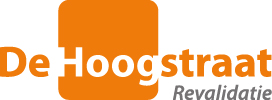 Neurorevalidatie/CVA voor verpleging enverzorgenden 2018Dag 1: Woensdag 19 september 201809.00 uur:	Opening en kennismaking09.30 uur:	CVA: wat is een CVA , verschil bloeding en infarct, en wat zijn de gevolgen? Welke behandeling is er mogelijk10.30 uur:	Pauze10.45 uur:	Ontwikkelingen in de neurorevalidatie 11.15 uur:	Hoe bewegen wij en hoe beweegt een CVA-patiënt ?12.15 uur:	Lunch13.00 uur:	Vervolg hoe bewegen wij en hoe beweegt een CVA-patiënt?13.30 uur:	Praktijk met elkaar: bed houdingen/ verplaatsingen in bed14.45 uur:	Pauze15.00 uur:	Vervolg praktijk met elkaar: bed houdingen en verplaatsingen in bed16.00 uur:	Praktijk met revalidanten: in vergaderzalen	- in 3 groepen van 8	- doel: bed liggingen en verplaatsingen doornemen16.45 uur:	Dag evaluatie 17.00 uur: 	Sluiting Dag 2: Woensdag 10 oktober 201809.00 uur:	Vragen09.15 uur:	Theorie en praktijk schouder/hand10.45 uur:	Pauze11.00 uur:	Praktijk met elkaar: van lig naar zit en transfers12.15 uur:	Lunch13.00 uur:	Transfers vervolg13.45 uur: 	Praktijk met revalidanten: in vergaderzalen	- in 3 groepen van 8	- doel: transfers14.15 uur:	Praktijk ADL: wassen, aankleden, toiletgang15.00 uur:	Pauze15.15 uur:	Vervolg praktijk ADL en revaliderend werken16.45 uur:	Implementatieopdracht voor binnen de eigen afdeling	Dag evaluatie17.00 uur:	SluitingDag 3: Woensdag 31 oktober 201809.00 uur:	Vragen09.15 uur:	Slikproblemen 10.30 uur:	Pauze10.45 uur:	Revaliderend werken: begeleiden bij de maaltijd11.30 uur:	Praktijk met elkaar: begeleiden bij het lopen12.15 uur:	Lunch13.00 uur:	Praktijk op de afdeling met revalidanten (transfers bedhoudingen/ADL)13.45 uur:	Nabespreken14.00 uur:	Stellingen en discussie14.30 uur:	Communicatie 15.15 uur: 	Pauze15.30 uur:	Vervolg communicatie met revalidanten16.45 uur:	Dag evaluatie17.00 uur:	SluitingDag 4: Woensdag 14 november 201809.00 uur: 	Vragen09.15 uur: 	Pushersyndroom 10.15 uur:	Pauze10.30 uur:		Mantelzorgers11.15 uur:	Persoonlijk plan aan elkaar vertellen en vaardigheden tonen in groepjes 12.15 uur: 	Lunch13.00 uur: 	Praktijk op de afdeling met revalidanten 13.45 uur: 	Nabespreking14.00 uur: 	Neuropsychologische stoornissen: apraxie, neglect, aandacht, waarneming 15.00 uur:	Pauze15.15 uur: 	Vervolg neuropsychologische stoornissen 16.30 uur: 	Evaluatie en uitreiking van het bewijs van deelname17.00 uur: 	Sluiting